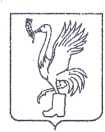 СОВЕТ ДЕПУТАТОВТАЛДОМСКОГО ГОРОДСКОГО ОКРУГА МОСКОВСКОЙ ОБЛАСТИ141900, г. Талдом, пл. К. Маркса, 12                                                          тел. 8-(49620)-6-35-61; т/ф 8-(49620)-3-33-29 Р Е Ш Е Н И Еот __26 октября___  2023 г.                                                             №  92┌                                                              ┐О внесении изменений и дополнений в решениеСовета депутатов Талдомского городского округа Московской области № 72 от 25.11.2021 года «О земельном налоге»	В соответствии с Бюджетным кодексом РФ, главой 31 Налогового кодекса Российской Федерации, Федеральным законом от 06.10.2003 года №  131-ФЗ «Об общих принципах организации местного самоуправления в Российской Федерации», Законом Московской области от 28.05.2018 года № 70/2018-ОЗ «Об организации местного самоуправления на территории Талдомского муниципального района», Уставом Талдомского городского округа Московской области, зарегистрированным Управлением Министерства юстиции РФ по Московской области 24.12.2018 года        № RU503650002018001, Совет депутатов Талдомского городского округа Московской областиРЕШИЛ:1. Внести в Решение Совета депутатов Талдомского городского округа Московской области от 25.11.2021 года № 72 «О земельном налоге» (далее Решение) следующие изменения:1.1. Подпункт 4.1.2.4. Решения изложить в следующей редакции: «4.1.2.4. Граждане, имеющие звания: Героя Советского Союза, героя Российской Федерации, Героя Социалистического труда, Героя Труда Российской Федерации, «Мать-героиня», полные кавалеры орденов Славы, Трудовой Славы, «За службу Родине в Вооруженных Силах СССР».».2. Настоящее решение вступает в силу через один месяц после его официального опубликования и применяется к правоотношениям, начиная с 1 января 2023 года.  3. Опубликовать настоящее решение в средствах массовой информации и разместить на официальном интернет-сайте администрации Талдомского городского округа.Председатель Совета депутатовТалдомского городского округа                                                             М.И. АникеевГлава Талдомского городского округа                                                  Ю.В. Крупенин